Заявка на награждение сотрудника  или трудового коллектива 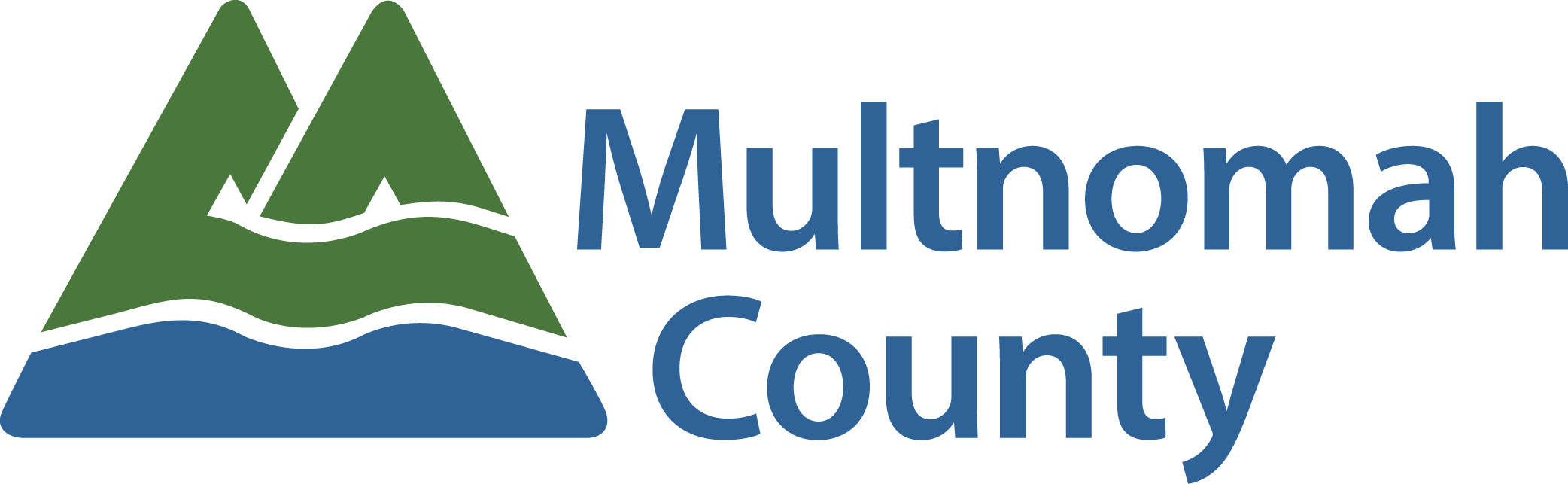 памятными призами и сертификатамиза рациональное использование ресурсовРациональное использование ресурсов нередко определяется исключительно в терминах воздействия на окружающую среду или использования природных ресурсов. В округе Малтнома применяется более широкое определение рационального использования ресурсов, включающее не только экологические, но и социальные и экономические факторы.Признание заслуг сотрудников и коллективов, применяющих креативное мышление в выявлении и устранении коренных причин экологической, социальной или экономической несправедливости, приводящих к непропорциональному воздействию на самые незащищенные слои населения округа Мултнома.  Если эти проблемы не будут адресованы и устранены, то это приведет к необходимости увеличения объема услуг в сфере социального обеспечения.Следующие критерии будут использованы в выборе победителя в категории за рациональное использование ресурсов:Внедрение новых методов, проектов или программ по обеспечению основных услуг, направленных на устранение коренных причин экологической, социальной или экономической несправедливости. К таким видам деятельности относятся новые, более эффективные и всеохватывающие процессы, обеспечивающие предоставление основных услуг  округом — например,закупки,IT,услуги с использованием автотранспортных средств и т. п.Работа должна быть завершена или выполнена в большей степени за период с 1 Марта 2017 года и до времени заполнения заявки.Пожалуйста, предоставьте как можно более подробную и конкретную информацию о лице, кандидатуру которого вы выдвигаете. Предоставленная вами информация — единственный критерий, учитываемый при определении комитетом рейтинга кандидатов.ПОЖАЛУИСТА, ПРОЧТИТЕ ДО ТОГО КАК ВЫ ЗАПОЛНИТЕ ЗАЯВКУ:Каждый вопрос оценивается по 5-ти бальной системе (от 0 до 5).  Каждая незаполненная графа, или неокончательно заполненная, будет оцениваться как 0 или 1.  Затем все баллы будут суммироваться и рейтинг каждого кандидата будет зависить от конечной суммы баллов.0 = Не заполнено1 = Непонятно: не четко определено, не ясно2 = Обращает на себя внимание: достоин внимания3 = Значительный: имеет смысл важность и результат4 = Отличительный: выделяется передовым опытом5 = Выдающийся, исключительный по характеристикам, сумме, степени и т. д              Примечательный, необычный, редкий, феноменальный,особыйИнструкции по заполнению:Сохраните файл в вашей папке организационной сетевой связиПриложите заполненную форму к электронному сообщению, отправленному по адресу Employee.recognition@multco.us Сотрудник или коллектив, выдвигаемый в качестве кандидата на получение награды:Ваши имя и фамилия:Ваш электронный адрес:Номер вашего телефона:Пожалуйста, приведите примеры того, каким образом этот сотрудник или коллектив, применяя креативное мышление, выявляет причины экологической, социальной или экономической несправедливости.(5 баллов)Пожалуйста, приведите примеры того, как новый подход к предоставлению услуг населению или другим сотрудникам привел к внедрению более эффективного и всеохватывающего процесса. (5 баллов)Пожалуйста, приведите примеры того, как эта программа или проект оказали положительное воздействие на сотрудников  округа Мултнома и (или) на обслуживаемых ими людей. (5 баллов)Пожалуйста, приведите дополнительную информацию об этом сотруднике или  коллективе и поясните, почему вы считаете, что этот сотрудник или коллектив вызывают гордость и уважение к  деятельности округа Мултнома. (5 баллов)